新 书 推 荐中文书名：《播客还是消亡：同行评审与21世纪的知识创造》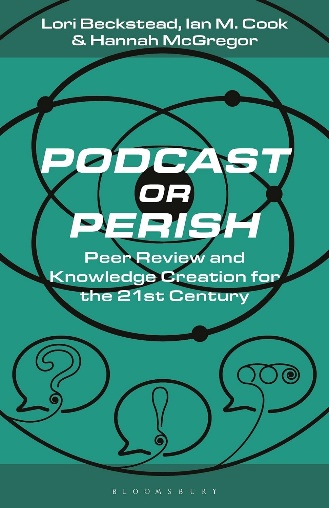 英文书名：PODCAST OR PERISH: Peer Review and Knowledge Creation for the 21st Century作    者：Lori Beckstead, Ian M. Cook and Hannah McGregor出 版 社：Bloomsbury Academic代理公司：ANA/Jessica页    数：240页出版时间：2024年2月代理地区：中国大陆、台湾审读资料：电子稿类    型：大众传媒亚马逊畅销书排名：#185 in Radio History & Criticism (Books)#298 in Podcasts & Webcasts#897 in General Broadcasting (Books)内容简介：这本书向学术界发出了一项行动号召——结合播客与同行评审，鼓励学术界将播客作为研究成果发布的新渠道。学术播客仍处于起步阶段。将播客作为学术和知识探究的工具是一个相对较新的想法，即把播客作为研究成果的另一种发布渠道。《播客还是消亡》不仅阐述了将播客作为开放同行评审渠道的基本原理，还探讨了这种做法的实际工作流程。洛里·贝克斯特德（Lori Beckstead）、伊恩·M·库克（Ian M. Cook）和汉娜·麦格雷戈（Hannah McGregor）三位作者站在这些激动人心的领域融合的最前沿，将播客视为知识讨论、参与和探索的焦点，从而以一种新颖的方式拓展了学术知识的边界。通过研究学术交流规范的历史发展、基于声音的学术研究的独特优势以及新知识生产模式的变革潜力，《播客还是消亡》不仅是学术界所需的行动号召，更让我们思考播客是如何改变我们对学术工作的根本看法的。作者简介：洛里·贝克斯特德（Lori Beckstead）是一名播客主播，也是加拿大多伦多都会大学RTA媒体学院的副教授，教授广播节目制作、声音设计和数字媒体制作等课程。洛里在安大略省的几个校园和社区广播电台工作了十年，工作艰苦但收获颇丰，她还曾在加拿大广播公司电台担任自由职业者，担任制作人、在线记者、网络制作人和记者。她喜欢老爸笑话、脚注和 “新自由主义”这个词。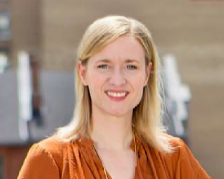 伊恩·M·库克（Ian M. Cook）是匈牙利中欧大学的研究员，也是一名人类学家，主要研究城市、数字媒体、环境正义和以不同方式从事学术研究。他发表过关于小城市、住房、治安维持会、土地和播客的作品。他与其他人共同创建了播客 “Online Gods”和 “Urban Arena”，并与他人共同创建了中欧大学的播客图书馆。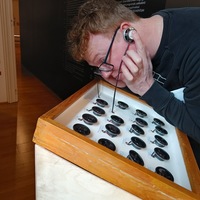 汉娜·麦格雷戈（Hannah McGregor）是加拿大西蒙菲莎大学出版学助理教授，她的研究重点是出版、播客和社会变革之间的交叉。她是关于哈利·波特世界的女权主义播客“Witch, Please”的联合创建者，也是学术播客“Secret Feminist Agenda”的创建者，还是“Amplify Podcast Network”的联合总监。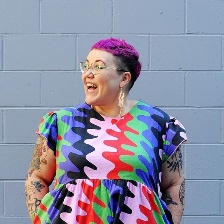 媒体评价：“这是一本独特、创新、全面地论述同行评审和非传统学术成果这一有争议主题的著作。作者对同行评审进行了全面的解构、批判和重新构想，同时研究了播客作为一种同行评审媒介和元论坛的潜力（以及在许多情况下的实际案例），以重新构想这一过程。这本具有前瞻性思维、乐观且以解决方案为导向的书为播客作为发布学术成果的合法化渠道提供了坚实的依据。作为读者，我们会感到与这些作者同在，因为他们也希望我们这样——事实上，这正是他们的核心观点。”——凯瑟琳·柯林斯（Kathleen Collins），美国纽约市立大学约翰·杰伊刑事司法学院教授“本书对学术知识的生产和评估进行了具有启发性、趣味性和尖锐性的分析，对播客和音频媒体有着深刻的理解。它揭示了以语音、对话和参与为重点的播客如何极大地推动了学术知识的普及。该书将帮助因印刷版同行评审的局限性而感到沮丧的学术界人士了解——并尝试——播客在教学、学习和研究环境中的诱人力量。”——西奥班·麦克休（Siobhan McHugh），屡获殊荣的播客研究学者/实践者，《播客的力量：用声音讲述故事》（The Power of Podcasting: Telling Stories Through Sound）的作者“《播客还是消亡》简洁明了地强调了学术播客为各类研究人员和学习者提供的可能性。这本书非常适合高等教育快速变化，充满不确定性的当下环境。学术界拥有修改（和重新提交）同行评审标准的工具，而在这本令人耳目一新、引人入胜的书中，播客不仅是重新思考我们工作的一种手段，也是在变革时代为学术讨论开辟听觉空间的一种手段。”——布赖恩·福特克斯（Brian Fauteux），加拿大阿尔伯塔大学流行音乐与媒体研究副教授感谢您的阅读！请将反馈信息发至：版权负责人Email：Rights@nurnberg.com.cn安德鲁·纳伯格联合国际有限公司北京代表处北京市海淀区中关村大街甲59号中国人民大学文化大厦1705室, 邮编：100872电话：010-82504106, 传真：010-82504200公司网址：http://www.nurnberg.com.cn书目下载：http://www.nurnberg.com.cn/booklist_zh/list.aspx书讯浏览：http://www.nurnberg.com.cn/book/book.aspx视频推荐：http://www.nurnberg.com.cn/video/video.aspx豆瓣小站：http://site.douban.com/110577/新浪微博：安德鲁纳伯格公司的微博_微博 (weibo.com)微信订阅号：ANABJ2002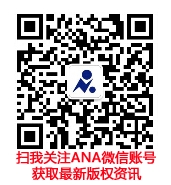 